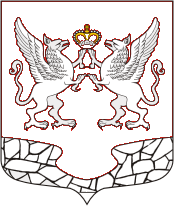  АДМИНИСТРАЦИЯ МУНИЦИПАЛЬНОГО ОБРАЗОВАНИЯ ЕЛИЗАВЕТИНСКОГО СЕЛЬСКОГО ПОСЕЛЕНИЯ   ГАТЧИНСКОГО МУНИЦИПАЛЬНОГО РАЙОНА ЛЕНИНГРАДСКОЙ ОБЛАСТИПОСТАНОВЛЕНИЕ 16 мая 2022 года.                                                                                 № 233Об утверждении реестра многоквартирных домов, для которых необходимо образование земельных участковВ соответствии Федеральным законом от 16.10.2003года № 131-ФЗ «Об общих принципах организации местного самоуправления в Российской Федерации»,  пунктом 4 статьи 16 Федерального закона от 29.12.2004 № 189-ФЗ «О введении в действие Жилищного кодекса Российской Федерации», Уставом муниципального образования Елизаветинское сельское поселение Гатчинского муниципального района Ленинградской области, администрация Елизаветинского сельского поселения                                                 ПОСТАНОВЛЯЕТ:1. Утвердить реестр многоквартирных домов, для которых необходимо образование земельных участков (приложение).2. Настоящее постановление вступает в силу после его официального опубликования.3. Контроль за исполнением настоящего постановления возложить на отдел по земельным вопросам и имуществу              Глава администрации                                              В.В.ЗубрилинН.Н.ВеликановаПриложениек постановлению от 16.05.2022 № 233Реестр многоквартирных домов, для которых необходимообразование земельных участков№ п/пАдрес многоквартирного дома1Ленинградская область, Гатчинский р-н., п. Елизаветино, ул. Горная, д. 5